Výzva na predloženie cenovej ponuky podľa § 117 Zadávanie zákaziek s nízkymi hodnotami podľa zákona č. 343/2015 Z. z.  o verejnom obstarávaní a o zmene a doplnení niektorých zákonov  na dodanie tovaru s montážou.Obec Stožok je verejným obstarávateľom podľa §7 ods. 1 písm. b) zákona č. 343/2015 Z. z. o verejnom obstarávaní a o zmene a doplnení niektorých zákonov v znení neskorších predpisov.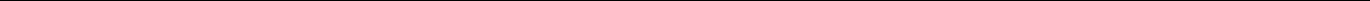 	V Stožku: 13.08.2019Identifikácia verejného obstarávateľa Verejný obstarávateľ :    		Obec StožokŠtatutárny zástupca : 		Bc. Darina Petrincová, starostka obce Adresa : 		Obecný úrad Stožok, Stožok 47, 962 12  Stožok (pošta Detva)IČO : 				00320293DIČ:     				2021318750Bankové spojenie : 		OTP Banka Slovensko, a.s.IBAN : 				IBAN SK68 5200 0000 0000 08935345Telefónny kontakt :		045/5455 520, 0915 959 920Email : 				starostka@stozok.sk Pre otázky v rámci výzvy kontaktná osoba: Ing. Martina Babicová, +421 903564643, martina@euprojekty.skWebové sídlo (internetová adresa): www.stozok.sk Kompletné súťažné dokumenty sú dostupné priamo a úplne bez obmedzení či poplatkov  na internetovej adrese (URL):  http://www.stozok.sk/verejne-obstaravanie. Názov predmetu zákazky:„Hracie prvky v MŠ“Druh zákazky: dodávka tovaru s montážouPredpokladaná hodnota zákazky:  9 451,00 Eur bez DPH.Opis predmetu zákazky:Predmetom zákazky je realizácia dodávky a montáže prvkov detského ihriska – kovová hracia zostava, pružinová hojdačka motorka, prevažovacia hojdačka, detský domček mini obchodík v súlade s priloženou technickou špecifikáciou – Príloha č. 1 (súčasťou sú aj ilustračné obrázky)Súčasťou realizácie  bude:Preprava, osadenie, montáž (kotvenie, výkopové práce spolu s betónovaním a fixovaním herných prvkov).Pozn.: Ak sa v opisnom formulári (Príloha č. 1) uvádzajú údaje alebo odkazy na konkrétneho výrobcu, výrobný postup, značku, obchodný názov, patent alebo typ, umožňuje sa dodávateľom predloženie ponuky s ekvivalentným riešením s porovnateľnými, respektíve lepšími parametrami. Uchádzač, ktorý predkladá ponuku je povinný pred podpisom zmluvy preukázať ekvivalentnosť ním ponúkaného tovaru na základe relevantných dokladov. O splnení podmienky ekvivalentnosti rozhoduje verejný obstarávateľ.     (možný ekvivalent (+/-5% z jednotlivých vyššie požadovaných rozmerov herného prvku)    - platí pre všetky vyššie uvedené herné prvky  a uvedené rozmery.Podrobné informácie sú uvedené v Prílohe č. 1.Obhliadku miesta realizácie je možné si dohodnúť: Bc. Darina Petrincová, 0915 959 920Spoločný slovník obstarávania (CPV):CPV kód hlavný slovník:37535200-9 Zariadenie ihrísk37535210-2 Ihriskové hojdačky 37535250-4 Ihriskové vahadlové hojdačkyRozdelenie predmetu zákazky na časti: NieTrvanie zmluvy alebo lehota dodania:Začatie: do 7 dní od zadania objednávky.  Ukončenie do 4 týždňov od začatia.Lehota viazanosti cenovej ponukyDo 31.12.2019Druh zákazky a miesto realizácie predmetu zákazky:Zákazka na dodanie tovaru s montážouIntravilán obce Stožok, areál Materskej školy.Hlavné podmienky financovania a platobné podmienky:Predmet zákazky bude financovaný z dotácie z  Programu na podporu rozvoja športu 2019 a z prostriedkov obce Stožok.Spôsob vzniku záväzku:Na základe Zmluvy o dielo a následnej fakturácie. Fakturácia prebehne na základe dodacieho listu a súpisu vykonaných prác. Podrobné podmienky financovania a platobné podmienky sú uvedené v Návrhu Zmluvy – Príloha č. 2. Podmienky účasti a dokumenty požadované verejným obstarávateľomOsobné postavenieVerejný obstarávateľ nesmie uzavrieť zmluvu s uchádzačom, ktorý nespĺňa podmienky účasti podľa § 32 ods. 1 písme. e) a f)Uchádzač musí mať oprávnenie na výkon činnosti v rozsahu, ktorý zodpovedá predmetu zákazky - §32 ods. 1 písm. e) – verejný obstarávateľ si túto skutočnosť overí v súlade s platnou legislatívou po predložení ponúk.Uchádzač nesmie mať uložený zákaz účasti vo verejnom obstarávaní potvrdený konečným rozhodnutím v Slovenskej republike alebo v štáte sídla, miesta podnikania alebo obvyklého pobytu - §32 ods. 1 písm. f) – verejný obstarávateľ si túto skutočnosť overí v súlade s platnou legislatívou po predložení ponúk.Ekonomické a finančné postavenienepožaduje saTechnická alebo odborná spôsobilosťnepožaduje sa Obsah ponuky:Ponuka predložená uchádzačom musí obsahovať:Položkovitý rozpočet (Opisný formulár) - Príloha č.1 s vyplnením návrhov na plnenie kritérií určených na hodnotenie ponúk, podpísaný uchádzačom alebo osobou oprávnenou konať za uchádzača.Ak uchádzač nie je platcom DPH, na túto skutočnosť upozorní a v ponuke uvedie cenu celkom.Návrh zmluvy (Príloha č.2) s vyplnením návrhov na plnenie kritérií určených na hodnotenie ponúk, podpísaný uchádzačom alebo osobou oprávnenou konať za uchádzača.UPOZORNENIE:Verejný obstarávateľ vyzve po vyhodnotení ponúk úspešného uchádzača aby do 5 pracovných dní predložil doklady ako sú:- informačné resp. produktové listy na výrobky, zariadenia, ktoré ponúkol v svojej cenovej ponuke. Uvedené doklady musia obsahovať údaje pre možnosť overenia všetkých požadovaných parametrov a konštrukcií.-certifikáty, ktoré preukážu plnenie požadovanej normy STN EN 1176 Zariadenia a povrch detských ihrísk na ponúkané výrobky a zariadenia.Verejný obstarávateľ si z nich overí plnenie všetkých požadovaných rozmerov a požiadaviek na konštrukciu, plnenie normy STN EN 1176, ktoré požadoval v rámci Prílohy č. 1.V prípade, že predložené doklady nepreukážu plnenie požadovaných technických parametrov a konštrukcií, ponuka bude z ďalšieho procesu vylúčená a na predloženie dokladov bude vyzvaný druhý uchádzač v poradí.Lehota a miesto predkladania Ponúk:Lehota na predkladanie ponúk je stanovená do: 28.08.2019 do 09:00 hod.Miesto predkladania ponúk: Obec Stožok na adresu uvedenú v bode 1.Poštou na adresu uvedenú v bode 1.v obálke označenej „ihrisko“ a „NEOTVÁRAŤ“ Osobne na adrese sídla uvedenej v bode 1. na sekretariáte v obálke označenej „ihrisko” a „NEOTVÁRAŤ“Mailom na adresy: martina@euprojekty.sk, starostka@stozok.sk (v skenoch podpísaných kópií originálnych dokumentov) s označením „ihrisko“a „NEOTVÁRAŤUchádzač môže ponuku vziať späť alebo zmeniť najneskôr do termínu predkladania ponúk uvedeného v tomto odseku.Ponuky sa predkladajú v slovenskom jazyku, resp. v českom jazykuOtváranie ponúk - Dátum a čas otvárania ponúk: 28.08.2019  o  09:30 hod.- Miesto otvárania ponúk:  ako je uvedené v bode 1. Otvárania sa môžu zúčastniť všetci uchádzači, ktorí predložili ponuku. Spôsob predloženia ponuky : Uchádzač, ktorý je oprávnený dodať predmet zákazky predloží iba jednu ponuku.   Alternatívne riešenia sú neprípustné. Kritériom na vyhodnotenie ponúk je: cena v Eur s DPH	Úspešnou bude ponuka s najnižšou cenou.Použitie elektronickej aukcie: nieVysvetlenie:V prípade potreby vysvetlenia údajov uvedených vo výzve na predkladanie ponúk, môže požiadať ktorýkoľvek zo záujemcov o ich vysvetlenie priamo u kontaktnej osoby elektronickou poštou na adrese: martina@euprojekty.sk .Verejný obstarávateľ, ak je to nevyhnutné, môže doplniť informácie uvedené vo výzve na predkladanie ponúk, ktoré preukázateľne súčasne oznámi všetkým známym záujemcom, najneskôr 3 dni pred uplynutím lehoty na predkladanie ponúk a zverejní na www.stozok.sk. Oznámenie o výsledku vyhodnotenia cenových ponúk: Verejný obstarávateľ oznámi všetkým uchádzačom, ktorých ponuky sa vyhodnocovali,  výsledok vyhodnotenia ponúk. Úspešnému uchádzačovi verejný obstarávateľ oznámi, že jeho ponuku prijíma. Neúspešnému uchádzačovi oznámi, že neuspel. Doplňujúce informácie: Všetky náklady a výdavky spojené s prípravou, predložením cenovej  ponuky resp. účasťou na ohliadke miesta znáša uchádzač bez finančného nároku voči obstarávateľovi a bez ohľadu na výsledky prieskumu. Ponuky doručené na adresu verejného obstarávateľa v zmysle Výzvy v lehote na predkladanie ponúk sa uchádzačom nevracajú. Zostávajú ako súčasť dokumentácie súťaže – prieskumu. Proti rozhodnutiu verejného obstarávateľa o výbere najvhodnejšieho uchádzača pri postupe zadávania zákazky s nízkou hodnotou nie je možné podať námietky. V Stožku, dňa: 13.08.2019Bc. Darina Petrincová   starostka obcePríloha výzvy:Príloha č. 1 – Položkovitý rozpočet (Opisný formulár)Príloha č. 2 – Návrh zmluvyPrílohy sú prístupné na www.stozok.sk, resp. na požiadanie na e-mail: martina@euprojekty.sk. Doba dodania: 4 týždňov od zadania objednávkyDoba dodania: 4 týždňov od zadania objednávkyDoba dodania: 4 týždňov od zadania objednávkyDoba dodania: 4 týždňov od zadania objednávkyDoba dodania: 4 týždňov od zadania objednávkyDoba dodania: 4 týždňov od zadania objednávkyDoba dodania: 4 týždňov od zadania objednávkyZáruka:  60 mesiacov na nerezové časti prvkov, 36 galvanizované oceľové a plastové prvkyZáruka:  60 mesiacov na nerezové časti prvkov, 36 galvanizované oceľové a plastové prvkyZáruka:  60 mesiacov na nerezové časti prvkov, 36 galvanizované oceľové a plastové prvkyZáruka:  60 mesiacov na nerezové časti prvkov, 36 galvanizované oceľové a plastové prvkyZáruka:  60 mesiacov na nerezové časti prvkov, 36 galvanizované oceľové a plastové prvkyZáruka:  60 mesiacov na nerezové časti prvkov, 36 galvanizované oceľové a plastové prvkyZáruka:  60 mesiacov na nerezové časti prvkov, 36 galvanizované oceľové a plastové prvkyPlatné normy: EN 1176